LabirintusBene Zoltán: Marosvölgyi Bonifác és az otthont kereső macska /Szitakötő 33. szám/Jelleg: feladatlapTantárgy: magyar irodalomKorcsoport: 3. 4. 5. osztályKészítette: Gacsal MártaKeresd meg a labirintusban elbújt közmondást! Másold is le a labirintus alá!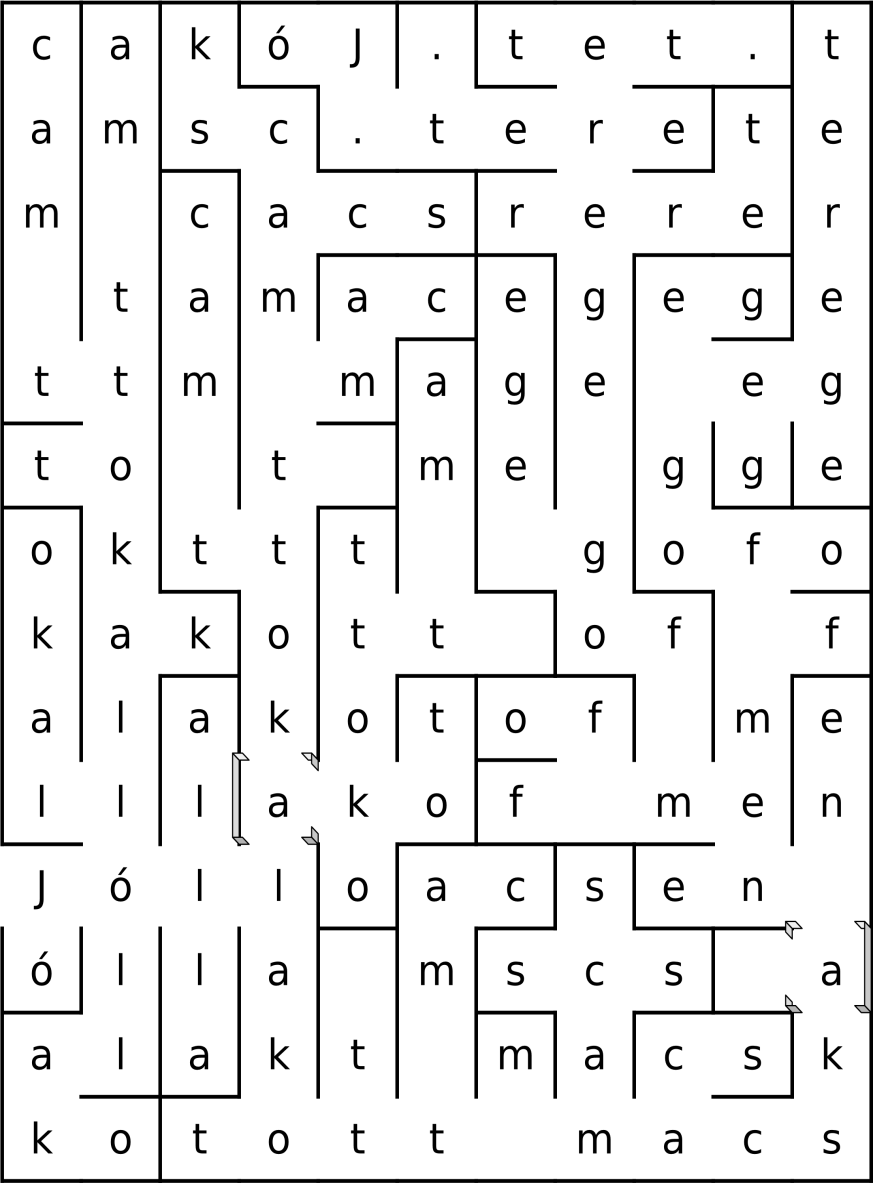 ……………………………………………………………………………………………………………………………………………………………Megfejtés: Jól lakott macska nem fog egeret.